حضرات السادة والسيدات،تحية طيبة وبعد،1	إلحاقاً بالرسالة المعممة 52 لمكتب تقييس الاتصالات المؤرخة 9 ديسمبر 2022، وعملاً بالفقرة 5.9 من القرار 1 (المراجَع في جنيف، 2022)، أود إفادتكم بأن لجنة الدراسات 16 لقطاع تقييس الاتصالات قد توصلت في جلستها العامة التي عُقدت في 10 يوليو 2023 إلى القرارات التالية فيما يتعلق بمشروعي نصي قطاع تقييس الاتصالات التاليين:2	ويمكن الاطلاع على المعلومات المتاحة بشأن البراءات بالرجوع إلى الموقع الإلكتروني لقطاع تقييس الاتصالات.3	وسيتاح نص كل من التوصيتين بصيغتهما السابقة للنشر في الموقع الإلكتروني لقطاع تقييس الاتصالات في العنوان http://itu.int/itu-t/recommendations/.4	وسوف ينشر الاتحاد نصي التوصيتن الموافَق عليهما في أقرب وقت ممكن.وتفضلوا بقبول فائق التقدير والاحترام.سيزو أونوي
مدير مكتب تقييس الاتصالات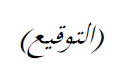 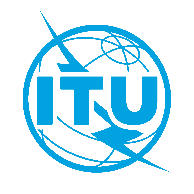 الاتحـاد الدولـي للاتصـالاتمكتب تقييس الاتصالاتجنيف، 1 أغسطس 2023المرجع:TSB Circular 127
SG16/SCإلى:-	إدارات الدول الأعضاء في الاتحاد؛-	أعضاء قطاع تقييس الاتصالات بالاتحاد؛-	المنتسبين إلى لجنة الدراسات 16 لقطاع تقييس الاتصالات؛-	الهيئات الأكاديمية المنضمة إلى الاتحادالهاتف:+41 22 730 6805إلى:-	إدارات الدول الأعضاء في الاتحاد؛-	أعضاء قطاع تقييس الاتصالات بالاتحاد؛-	المنتسبين إلى لجنة الدراسات 16 لقطاع تقييس الاتصالات؛-	الهيئات الأكاديمية المنضمة إلى الاتحادالفاكس:+41 22 730 5853إلى:-	إدارات الدول الأعضاء في الاتحاد؛-	أعضاء قطاع تقييس الاتصالات بالاتحاد؛-	المنتسبين إلى لجنة الدراسات 16 لقطاع تقييس الاتصالات؛-	الهيئات الأكاديمية المنضمة إلى الاتحادالبريد الإلكتروني:tsbsg16@itu.intإلى:-	إدارات الدول الأعضاء في الاتحاد؛-	أعضاء قطاع تقييس الاتصالات بالاتحاد؛-	المنتسبين إلى لجنة الدراسات 16 لقطاع تقييس الاتصالات؛-	الهيئات الأكاديمية المنضمة إلى الاتحادالبريد الإلكتروني:tsbsg16@itu.intنسخة إلى:-	رئيس لجنة الدراسات 16 لقطاع تقييس الاتصالات ونوابه؛-	مدير مكتب تنمية الاتصالات؛-	مدير مكتب الاتصالات الراديويةالموضوع:حالة التوصيتين ITU-T F.749.16 (ex F.CUAV-LX) وITU-T F.751.8 (ex H.DLT-TFR) بعد اجتماع لجنة الدراسات 16 لقطاع تقييس الاتصالات (جنيف، 10-21 يوليو 2023)حالة التوصيتين ITU-T F.749.16 (ex F.CUAV-LX) وITU-T F.751.8 (ex H.DLT-TFR) بعد اجتماع لجنة الدراسات 16 لقطاع تقييس الاتصالات (جنيف، 10-21 يوليو 2023)الرقمالعنوانالقرارITU-T F.749.16 (ex F.CUAV-LX)متطلبات التسليم اللوجستي السريع القائم على المركبات الجوية المدنية بدون طيار تمت الموافقةITU-T F.751.8 (ex H.DLT-TFR)الإطار التقني لتكنولوجيا السجلات الموزعة لكي تواكب التنظيمتمت الموافقة